МИНОБРНАУКИ РОССИИ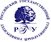 Федеральное государственное бюджетное образовательное учреждение высшего образования«Российский государственный гуманитарный университет»(ФГБОУ ВО «РГГУ»)ИНСТИТУТ ЭКОНОМИКИ, УПРАВЛЕНИЯ И ПРАВАФАКУЛЬТЕТ УПРАВЛЕНИЯКафедра управленияПЛАН РАБОТЫ КАФЕДРЫ УПРАВЛЕНИЯна 2020-2021 уч. годМосква 2020План составлен на кафедре управленияУТВЕРЖДЕНОпротокол заседаниякафедры							«____»_________2020 Российский государственный гуманитарный университет, 2020СОДЕРЖАНИЕ1. Основные направления деятельности и задачи кафедры Управления в 2020-2021 учебном году						42. План заседаний кафедры								73. Учебная работа									124. Учебно-методическая работа							135. Организационно-методическая работа						166. Научно-исследовательская работа							177. Воспитательная работа								198. Повышение квалификации ППС							191. Основные направления деятельности и задачи кафедры Управленияв 2020-2021 учебном годуЦель работы кафедры управления – обеспечение позитивного развития кафедры как структурного компонента целостной системно-организованной, динамично развивающейся научно-образовательной системы РГГУ.Основная задача кафедры управления – обеспечение роста численности преподавателей высшей научно-педагогической квалификации, кандидатов и докторов наук, количества научных и учебно-методических публикаций.Главной задачей кафедры управления в области учебной деятельности считать подготовку специалистов нового типа на основе компетентностной модели выпускника в соответствие с ФГОС ВО 3++, разработанной с учетом внешних требований к качеству образования со стороны государства и потребителей. При этом основное внимание предполагается уделить вопросу соотношения теории и практики, который связан с однозначной ориентацией компетентностного подхода на освоение компетенций, то есть на профессиональное осуществление трудовой деятельности.Направления деятельности кафедры:Реализация учебного процесса по очной, очно-заочной (вечерней) и заочной формам обучения по закреплённым за кафедрой дисциплинам в соответствии с ФГОС ВО 3+ и ФГОС ВО 3++, утверждёнными учебными планами и программами дисциплин.Реализация учебного процесса по магистерским программам факультета.Создание условий для удовлетворения потребностей личности в интеллектуальном, культурном и нравственном развитии в процессе образовательно-научной деятельности.Организация и проведение фундаментальных, поисковых и прикладных научных исследований по профилю кафедры и работ по проблемам высшего профессионального образования.Подготовка, переподготовка и повышение квалификации по основным программам профессионального обучения и дополнительным образовательным программам для организации учебного процесса с применением электронного обучения и дистанционных образовательных технологий. Подготовка учебных дисциплин для ведения в он-лайн формате (видео-лекции, онлайн-лекции в режиме реального времени, электронное тестирование, консультации с использованием телекоммуникационных средств и т.д.) в целях качественной реализации образовательных программ бакалавриата и магистратуры в очной, очно-заочной и заочной формах обучения в период временного приостановления посещения обучающимися помещений и территории РГГУ.Подготовка электронных учебников, учебных пособий, научных изданий в электронном виде и других электронных образовательных ресурсов с последующим включением в ЭИОС РГГУ и в целях обеспечения освоения обучающимися образовательных программ в полном объеме независимо от места нахождения.Организация воспитательной работы со студентами с опорой на традиционные ценности, такие как духовность, государственность, патриотизм, коллективизм, милосердие, взаимопомощь, благотворительность, а также ценности нового времени: инициативность, креативность, толерантность, предприимчивость и многие другие.Кафедра управления в 2020-2021 учебном году продолжает:обеспечивать подготовку студентов по направлению 380302 - «Менеджмент» (бакалавриат) и магистерским программам в соответствии с обновленным федеральным государственным образовательным стандартом (ФГОС 3+ и ФГОС 3++) по направлению 38.03.02. «Менеджмент» (бакалавриат);переход на новый образовательный стандарт ФГОС ВО 3++;подготовку к аккредитации РГГУ 2021 года.Указанные направления соответствуют общей концепции развития университета, и предусматривают подготовку специалистов, способных творчески и оперативно ориентироваться не только в рыночной экономике, но и в социально-культурной сфере. Практическая реализация данной концепции для кафедры управления означает необходимость обеспечения студентов глубокими знаниями, умениями и владениями в области истории и теории менеджмента, современной отечественной и международной практики управления, социальной и международной практики предпринимательства и других важных областях.Кафедра управления в 2020-2021 учебном году продолжит подготовку студентов по направлению 38.03.02. «Менеджмент» (бакалавриат) по новым учебным планам и программам, в соответствии с имениями, вносимыми в образовательные стандарты ФГОС ВО и будет обеспечивать подготовку бакалавров по дисциплинам базового цикла «Введение в профессию», «История управленческой мысли», «Основы теории управления», «Стратегический менеджмент», «Менеджмент организации», «Управленческие решения», «Этика и культура управления», и вариативной части – «Управление производственной и операционной деятельностью», «Деловые коммуникации», «Международная практика предпринимательской деятельности», «Управление бизнес-процессами в организации», «Корпоративная социальная ответственность», и целого ряда других дисциплин вариативной части, а также дисциплин по выбору, в соответствие с составом компетенций образовательного стандарта.Подготовка специалистов на кафедре управления в 2020–2021 учебном году будет осуществляться в соответствии с положениями Законов РФ «Об образовании», «О высшем и послевузовском образовании», Типовым положением об образовательном учреждении высшего профессионального образования (высшем учебном заведении) Российской Федерации, приказами и указаниями Министерства образования и науки Российской Федерации, ректора института, учебными планами и программами.Кафедра управления в 2020-2021 учебном году начнет подготовку новой направленности – «Международный менеджмент и маркетинг» по направлению 38.03.02. «Менеджмент» (бакалавриат) для очной, очно-заочной и заочной форм обучения.Кафедра управления в 2020-2021 учебном году продолжит участие в подготовке магистрантов по открытым на факультете программам.Научная школа кафедры управления, возглавляемая д.э.н., профессором Н.В. Овчинниковой, продолжит в рамках Гуманитарных чтений проведение научных конференций и круглых столов, исследований по проблеме истории управленческой мысли с привлечением ведущих ученых и специалистов в данной области, преподавателей, аспирантов, членов студенческого научного кружка и студентов. В 2020-2021 учебном году продолжится работа нового научно-практического студенческого семинара кафедры - «Актуальные проблемы управления», в рамках которого рассматриваются и обсуждаются научные проблемы и результаты развития теории и практики управления. На тематических заседаниях будет продолжено рассмотрение спектра вопросов в области развития научной школы управления; методологии и современных технологий управленческого образования; стратегического и инновационного менеджмента; организационно-управленческих проблем, управленческой деятельности; менеджмент маркетинга; корпоративного и антикризисного управления; межкультурной коммуникации и инновационных проектов в бизнесе и ряд других.Основные направления деятельности кафедры Управления.организация работы кафедры в соответствии с требованиями руководящих документов во взаимодействии с руководством факультета, ректоратом, управлениями и отделами Университета и Института;организация работы кафедры по выполнению показателей эффективности деятельности;строгое соответствие образовательным стандартам во всех элементах учебного процесса;актуализация учебных планов и РПД по направлению 38.03.02. «Менеджмент» (бакалавриат) в соответствии с ФГОС ВО;проведение постоянной работы по эффективному функционированию и совершенствованию учебно-методической базы кафедры;изучение и распространение передового опыта в учебной и методической работе кафедры, использовании современных педагогических технологий в разработке учебно-методических и других дидактических материалов, совершенствование учебного процесса посредством внедрения IT- технологий;активное использование в учебном процессе результатов научных исследований и разработок;повышение научной и педагогической квалификации преподавательского состава;проведение воспитательной и внеучебной работы со студентами.Реализация данных направлений связана с решением следующих основных задач:актуализация учебно-методических материалов (РПД и др.) в соответствии с государственными образовательными стандартами;разработка он-лайн курсов по дисциплинам кафедры;подготовку учебно-методического обеспечения бакалавриата и магистратуры в соответствии с ФГОС нового поколения и перехода высшего образования на систему уровневой подготовки;подготовку и проведение лекций-презентаций;разработку электронных образовательных ресурсов (ЭОР);разработку индивидуальных творческих заданий для студентов с использованием IT- технологий;проведение научных конференции и студенческих «круглых столов»;участие в международных научно-практических проектах и программах; осуществление методической и практической помощи молодым преподавателям кафедры в форме наставничества, проведение методических семинаров и мастер-классов по преподаванию дисциплин кафедры, проведение открытых и показательных занятий для преподавателей кафедры с последующим их обсуждением;проведение заседаний кафедры, посвящённых совершенствованию учебно-методической базы.2. ПЛАН заседаний кафедры3. УЧЕБНАЯ РАБОТА4. Учебно-методическая работаВ рамках плана учебно-методической работы на кафедре планируется проведение следующих мероприятий: участие в общеуниверситетских семинарах; организация и проведение учебно-методических семинаров; организация и проведение открытых занятий с использованием новых технологий; осуществление анализа постановлений Ученого Совета университета; учебно-методическое обеспечение кафедры.5. Организационно-Методическая работа6. НАУЧНО-ИССЛЕДОВАТЕЛЬСКАЯ РАБОТА 6.1. Участие в научно-исследовательских программах6.2. Участие в конгрессах, конференциях, симпозиумах и т.п.6.3. Подготовка работ к изданию6.4. Научно-исследовательская работа студентов7. ВОСПИТАТЕЛЬНАЯ РАБОТА8. ПОВЫШЕНИЕ КВАЛИФИКАЦИИ ППСЗав. кафедрой управления,д.э.н., профессор							Н.В. Овчинникова№№Повестка дняОтветственный исполнитель1АвгустАвгуст1. О готовности кафедры к новому учебному году, кадровом составе и перспективах работы.2. Утверждение распределения учебной нагрузки ППС кафедры с учетом набора 1 курса бакалавриата на 2020-2021 уч. год3. Утверждение плана работы кафедры на 2020-2021 уч. год4. Задачи кафедры на 2020-2021 уч. год по выполнению показателей эффективности деятельности.5. О внесение изменений и дополнений в учебные планы и РПД (бакалавриат, магистратура) всех форм подготовки 6. О подготовке к аккредитации программ бакалавриата и магистратурыЗав. каф., проф. Овчинникова Н.В.Зав. каф., проф. Овчинникова Н.В., проф. Шишкова Г.А.Зав. каф., проф. Овчинникова Н.В.Зав. каф., проф. Овчинникова Н.В.Зав. каф., проф. Овчинникова Н.В., проф. Артемов О.Ю., доц. Чистякова К.А.Зав. каф., Овчинникова Н.В.2СентябрьСентябрь1. Обсуждение изменений в учебных планах и РПД по дисциплинам кафедры в связи с переходом на ФГОС ВО (3++)2. Утверждение планов работы научного студенческого кружка по «Истории управленческой мысли» и научно-практического семинара «Актуальные проблемы управления» на первый семестр 2020/2020 уч. года. 3. Утверждение тематики курсовых и дипломных работ по дисциплинам кафедры4. Обсуждение концепции и подготовки к открытию нового направленности «Международный менеджмент и маркетинг» по направлению 38.03.02. «Менеджмент» (бакалавриат)Зав. каф., проф. Овчинникова Н.В., ППС кафедрыдоц. Овчинников С.А., доц.  Лашкевич М.А.Зав. каф., проф. Овчинникова Н.В.Зав. каф., проф. Овчинникова Н.В., проф. Артемов О.Ю.3ОктябрьОктябрь1. Распределение дипломных работ в соответствии с поданными заявлениями студентов (бакалавры)2. Об участии в научно-исследовательских конкурсах и проектах в РГГУ и научных публикациях с аффилиацией РГГУ в научных изданиях (информационное сообщение).3. Итоги набора на программу магистерской подготовки кафедры «Корпоративное управление» и «Управление проектами».4. О подготовке пакета документов ООП «Менеджмент» к аккредитации РГГУ.5. Обсуждение состава учебных дисциплин для ведения в он-лайн формате (видео-лекции, онлайн-лекции в режиме реального времени, электронное тестирование, консультации с использованием телекоммуникационных средств)Зав. каф., проф. Овчинникова Н.В.доц. Чистякова К.А.проф. Артемов О.Ю., доц. Чистякова К.А.Зав. каф., проф. Овчинникова Н.В., ППС кафедрыЗав. каф., проф. Овчинникова Н.В., ППС кафедры4НоябрьНоябрь1. О подготовке к проведению преддипломной практики студентов 2. Об участии в XXVIII Международной научной конференции «Проблемы управления безопасностью сложных систем» и других научных мероприятиях3. О ходе подготовки заседания студенческого научного кружка по «Истории управленческой мысли»4. Ведение страницы кафедры на веб-сайте РГГУ (обновление и дополнение)ст. преп. Бикбаева Н.К.доц. Чистякова К.А.доц. Овчинников С.А.доц. Лашкевич М.А.5ДекабрьДекабрь1. Анализ готовности магистерских выпускных квалификационных работ2. О ходе подготовки заседания студенческого научно-практического семинара по «Актуальным проблемам управления»3. Об участии в профориентационных мероприятиях с аффилиацией РГГУ (Дни открытых дверей)4. Обсуждение вариантов подготовки электронных учебников, учебных пособий, научных изданий в электронном виде и других электронных образовательных ресурсовЗав. каф., проф. Овчинникова Н.В., научные руководители доц. Лашкевич М.А.Зав. каф., проф. Овчинникова Н.В., ППС кафедрыЗав. каф., проф. Овчинникова Н.В., ППС кафедры6ЯнварьЯнварь1. Отчет о выполнении учебной нагрузки кафедры за первый семестр 2020/2021 уч. года 2. Утверждение отчета по научной работе кафедры за 2021 год3. О ходе выполнения плана учебно-методической работы кафедры4. О результатах по выполнению показателей эффективности деятельности за 1-е полугодие 2020/2020 уч. года5. Анализ готовности выпускных квалификационных работ бакалавровЗав. каф., проф. Овчинникова Н.В., ППС кафедрыдоц. Чистякова К.А.проф. Шишкова Г.А.Зав. каф., проф. Овчинникова Н.В., ППС кафедрыЗав. каф., проф. Овчинникова Н.В., научные руководители 7ФевральФевраль1. О готовности кафедры к началу второго семестра 2020/2021 уч. года.2. Утверждение планов работы научного студенческого кружка по «Истории управленческой мысли» и научно-практического семинара «Актуальные проблемы управления» на второй семестр 2020/2021 уч. года. 3. О подготовке к участию в Международной научной конференции – «Чаяновские чтения»Зав. каф., проф. Овчинникова Н.В.доц. Лашкевич М.А., доц. Овчинников С.А.доц. Чистякова К.А.8МартМарт1. Об использовании активных методов обучения в учебном процессе (кейс-ситуаций)2. О подготовке к участию в Гуманитарных чтениях РГГУ3. О повышение квалификации по дополнительным образовательным программам для организации учебного процесса с применением электронного обучения и дистанционных образовательных технологий.Зав. кафедрой д.э.н., проф. Овчинникова Н.В., ППС кафедрыдоц. Чистякова К.А. Зав. каф., проф. Овчинникова Н.В., ППС кафедры9.АпрельАпрельОбсуждение результатов работы преподавателей на портале ЭИОС и дистанционного обучения РГГУ2. О работе студенческих научных кружков и рекомендации к публикации в сборнике «Юность науки»3. Об участии преподавателей кафедры в конкурсе на замещение вакантных должностей и должностей профессорско-преподавательского состава, срок замещения которых по трудовому договору истекает в 2020/2021 уч. г.Зав. каф., проф. Овчинникова Н.В., ППС кафедрыдоц. Лашкевич М.А., доц. Овчинников С.А.,доц. Чистякова К.А. Зав. каф., проф. Овчинникова Н.В., ППС кафедры10МайМай1. Формирование плана-заявки на издание учебной, учебно-методической и справочной литературыО результатах воспитательной и внеучебной работы со студентамиО результатах подготовки новой направленности «Международный менеджмент и маркетинг» по направлению 38.03.02. «Менеджмент» для очной, очно-заочной и заочной форм обучения.Зав. каф., проф. Овчинникова Н.В., ППС кафедрыст. преп. Бикбаева Н.К.Зав. каф., проф. Овчинникова Н.В., ППС кафедры11ИюньИюнь1. Утверждение отчета о выполнении плана по научной работе за первое полугодие 2021 г.2. О выполнении плана работы кафедры 2020/2021 учебного года и обсуждение предложений к плану на 2021/2022 учебный год.3. О результатах по выполнению показателей эффективности деятельности за 2-е полугодие 2020/2021 уч. годадоц. Чистякова К.А.Зав. кафедрой д.э.н., проф. Овчинникова Н.В., ППС кафедры.Зав. кафедрой д.э.н., проф. Овчинникова Н.В., ППС кафедры.№№Содержание мероприятийСрок исполненияОтветственный исполнительОтметка о выполнении2.1.Разработка документов, регламентирующих учебный процесс:- плана работы кафедры на 2020-2021 учебный годДо 01.09.20. Зав. каф., проф. Овчинникова Н.В., проф. Шишкова Г.А. - отчета о работе кафедры за 2020-2021 учебный годИюнь 2021. Зав. каф., проф. Овчинникова Н.В., ППС кафедры - разработка и утверждение системы текущего контроля знаний студентовСентябрь 2020.Зав. каф., проф. Овчинникова Н.В., ППС кафедры- разработка и утверждение нового учебного плана «Международный менеджмент и маркетинг»Ноябрь 2020Зав. каф., проф. Овчинникова Н.В., ППС кафедры2.2Участие в разработке, сверке и корректировке расписаний занятий на 1 и 2 семестрДо 01.09.20.До 25.01.21. ППС кафедры2.3.Распределение учебной нагрузки ППС кафедры на 2020-2021 уч. годДо 15.09.20.Зав. каф., проф. Овчинникова Н.В., проф. Шишкова Г.А., доц. Лашкевич М.А.2.4.Проверка состояния текущей и учебной документации на кафедреежемесячноЗав. каф., проф. Овчинникова Н.В.,ППС кафедры.2.5.Анализ учебной работы студентов, состояния успеваемости, посещаемости занятий, выработка мер по совершенствованию и устранению замечанийВ течение учебного годаЗав. каф., проф. Овчинникова Н.В.,преподаватели-тьютеры кафедры, ППС кафедры2.6.Организация работы по ликвидации учебных задолженностей по дисциплинам кафедрыПо мере необходимостиЗав. каф., проф. Овчинникова Н.В.,ППС кафедры2.7.Утверждение тем дипломных работ и научных руководителейОктябрь 2020.Зав. каф., проф. Овчинникова Н.В.,ППС кафедры2.8.Анализ результатов контроля подготовки преподавателей к занятиям и организация их проведенияВ течение учебного годаЗав. каф., проф. Овчинникова Н.В.2.9.Внесение изменений в информационную базу сайта РГГУВ течение учебного годаДоц. Лашкевич М.А.2.10.Дополнение учебно-методического обеспечения дисциплин кафедры на новый учебный год (библиотечный фонд, материалы в электронной форме, учебно-методические издания преподавателей и др.)Сентябрь 2020ППС кафедры2.11.Обновление учебно-методического обеспечения дисциплин кафедры (Рабочие программы, планы семинарских занятий, методические материалы и др.)Сентябрь – октябрь 2020Зав. каф., проф. Овчинникова Н.В., ППС кафедры2.12.Защита отчетов студентов о прохождении производственной практикиПо рабочему учебному плануЗав. кафедрой д.э.н., проф. Овчинникова Н.В., ст. преп. Бикбаева Н.К., руководители практики.№№Содержание мероприятийСрок исполненияОтветственный исполнительОтметка о выполненииПодготовка к аккредитации основной образовательной программы по направлению менеджмент (бакалавриат) в соответствии с Федеральным государственным образовательным стандартом третьего поколенияСентябрь 2020-январь 2021Зав. каф., проф. Овчинникова Н.В., ППС кафедрыРазработка и корректировка рабочих учебных планов по дисциплинам кафедры всех форм обучения В течение годаЗав. каф., проф. Овчинникова Н.В., проф. Шишкова Г.А.,доц. Лашкевич М.А.Уточнение учебной нагрузки преподавателей кафедры Сентябрь 2020Зав. каф., проф. Овчинникова Н.В., проф. Шишкова Г.А., доц. Лашкевич М.А.Анализ организации и содержания учебных, производственных, научно-исследовательских практик по профилю кафедрыСентябрь-октябрь 2020Зав. каф., проф. Овчинникова Н.В., ст. преп. Бикбаева Н.К.Внедрение практико-ориентированных, инновационных форм ведения учебного процессаВ течение годаППС кафедрыКонтроль обновления учебно-методического обеспечения дисциплин кафедры (бакалавриат, магистратура)Сентябрь-октябрь 2020Зав. каф., проф. Овчинникова Н.В., проф. Артемов О.Ю., доц. Чистякова К.А., ППС кафедрыПланирование учебно-методических электронных изданий по дисциплинам, закрепленным за кафедройОктябрь 2020, Май 2021ППС кафедрыАнализ рабочих программ и учебно-методических комплексов по дисциплинам, закрепленным за кафедройСентябрь-октябрь 2020ППС кафедрыУтверждение отчета об учебно-методической работе кафедрыИюнь 2021Зав. каф., проф. Овчинникова Н.В.Переработка и обновление Рабочих программ дисциплин:Переработка и обновление Рабочих программ дисциплин:Переработка и обновление Рабочих программ дисциплин:«Бизнес-планирование»Сентябрь 2020доц. Этингоф М.Е«Введение в профессию»Сентябрь 2020доц. Чистякова К.А.«Деловые коммуникации»Сентябрь 2020ст. преп. Бикбаева Н.К.«Инновационный менеджмент»Сентябрь 2020доц. Этингоф М.Е«История управленческой мысли»Сентябрь 2020Зав. кафедрой д.э.н., проф. Овчинникова Н.В., доц. Овчинников С.А., доц. Чистякова К.А.«Кросс-культурные коммуникации»Сентябрь 2020доц. Чистякова К.А.«Кросс-культурный менеджмент»Сентябрь 2020Зав. кафедрой д.э.н., проф. Овчинникова Н.В.«Маркетинг менеджмент»Сентябрь 2020доц. Этингоф М.Е«Международные школы стратегий»Сентябрь 2020проф. Артемов О.Ю.«Менеджмент некоммерческих организаций»Сентябрь 2020доц. Лашкевич М.А. «Менеджмент организации» Сентябрь 2020проф. Шишкова Г.А.«Менеджмент»Сентябрь 2020доц. Чистякова К.А.«Менеджмент» (для ЭФ)Сентябрь 2020доц. Лашкевич М.А. «Организационная культура»Сентябрь 2020доц. Лашкевич М.А. «Организационно-документационное обеспечение профессиональной деятельности менеджера»Сентябрь 2020Зав. кафедрой д.э.н., проф. Овчинникова Н.В.,доц. Чистякова К.А.«Основы теории управления»Сентябрь 2020доц. Чистякова К.А.«Основы управленческого консультирования»Сентябрь 2020Зав. кафедрой д.э.н., проф. Овчинникова Н.В.«Оценка эффективности управления в организации»Сентябрь 2020проф. Шишкова Г.А.«Стратегический менеджмент»Сентябрь 2020проф. Артемов О.Ю.«Стратегическое планирование»Сентябрь 2020доц. Этингоф М.Е«Тайм менеджмент»Сентябрь 2020доц. Лашкевич М.А. «Теория и практика управления в гуманитарной сфере»Сентябрь 2020Зав. кафедрой д.э.н., проф. Овчинникова Н.В.«Теория управления»Сентябрь 2020доц. Чистякова К.А.«Технология разработки управленческих решений»Сентябрь 2020проф. Шишкова Г.А.«Управление бизнес-процессами в организации»Сентябрь 2020доц. Этингоф М.Е«Управление инновационной деятельностью в международной практике»Сентябрь 2020доц. Этингоф М.Е«Управление инновационной деятельностью»Сентябрь 2020доц. Этингоф М.Е«Управление коммерческой деятельностью»Сентябрь 2020доц. Лашкевич М.А. «Управление организационной культурой»Сентябрь 2020доц. Лашкевич М.А. «Управление производственной и операционной деятельностью»Сентябрь 2020доц. Чистякова К.А.«Управленческие решения» Сентябрь 2020проф. Шишкова Г.А.«Управленческий консалтинг»Сентябрь 2020Зав. кафедрой д.э.н., проф. Овчинникова Н.В.«Управленческое консультирование»Сентябрь 2020Зав. кафедрой д.э.н., проф. Овчинникова Н.В.«Этика деловых отношений»Сентябрь 2020Бикбаева Н.К.«Этика и культура управления»Сентябрь 2020Бикбаева Н.К.11.Переработка и обновление:- проблематики ВКР (бакалавриат) и ВКРМ (магистратура)Переработка и обновление:- проблематики ВКР (бакалавриат) и ВКРМ (магистратура)Переработка и обновление:- проблематики ВКР (бакалавриат) и ВКРМ (магистратура)«История управленческой мысли», «Менеджмент организации», «Менеджмент», «Стратегический менеджмент», «Организационная культура», «Управленческие решения», «Основы теории управления», «Теория управления», «Инновационный менеджмент», «Управление инновационной деятельностью», «Корпоративная социальная ответственность», «Деловые коммуникации», «Корпоративное управление»Сентябрь 2020Зав. кафедрой д.э.н., проф. Овчинникова Н.В.,к.и.н., проф.Артемов О.Ю., к.и.н., доц. Чистякова К.А.,к.э.н., доц. Лашкевич М.А., к.э.н., доц. Овчинников С.А.,к.т.н., проф. Шишкова Г.А., к.э.н., доц. Этингоф М.Е., ст. преп. Бикбаева Н.К.- тематики курсовых работ«История управленческой мысли», «Менеджмент организации», «Стратегический менеджмент» Декабрь 2020Зав. кафедрой д.э.н., проф. Овчинникова Н.В.,к.и.н., проф. Артемов О.Ю., к.э.н., доц. Овчинников С.А.,к.т.н., проф. Шишкова Г.А.12.Обновление методических указаний:-по написанию курсовых работ«История управленческой мысли» Методические указания по выполнению курсовых работДекабрь 2020Зав. кафедрой д.э.н., проф. Овчинникова Н.В., к.э.н., доц. Овчинников С.А., к.и.н., доц. Чистякова К.А. «Стратегический менеджмент» Методические указания по выполнению курсовых работДекабрь 2020к.и.н., проф.Артемов О.Ю.«Менеджмент организации» Методические указания по выполнению курсовых работ.Декабрь 2020к.т.н., проф. Шишкова Г.А.14.Контроль методического обеспечения образовательного процесса преподавателями; совершенствование учебных программ и тематических планов в соответствии с требованиями ФГОС ВО и рекомендациями учебно-методического управления РГГУОктябрь 2020Зав. кафедрой д.э.н., проф. Овчинникова Н.В.№№Содержание мероприятийСрок исполненияОтветственный исполнительОтметка о выполненииРаспределение функциональных обязанностейСентябрь 2020Зав. каф., проф. Овчинникова Н.В.Посещение занятий преподавателей заведующим кафедройПо графикуЗав. каф., проф. Овчинникова Н.В.Обсуждение результатов посещения заведующим кафедрой занятий преподавателей кафедрыВ теч. годаЗав. каф., проф. Овчинникова Н.В.Подготовка отчёта о научной деятельности кафедрыДекабрь 2020–Июнь 2021к.и.н., доц. Чистякова К.А.Взаимодействия с библиотекой РГГУ по вопросам деятельности кафедрыВ течение годаППС кафедрыПодготовка к изданию учебно-методических материалов по дисциплинам учебного плана, закрепленным за кафедройВ течение годаППС кафедрыАнализ результатов текущей аттестации студентовВ соответ. с графиком Зав. каф., проф. Овчинникова Н.В., ППС кафедрыУчастие в заседаниях ученого совета университета, институтаВ соответ. с графикомЗав. каф., проф. Овчинникова Н.В.Анализ качества учебного процесса и укомплектованности кафедры преподавательским составом В теч. учеб. годаЗав. каф., проф. Овчинникова Н.В.Обсуждение итогов воспитательной работы тьюторов кафедры Январь 2021,Май 2021Зав. каф., проф. Овчинникова Н.В., тьютерыОтчеты выполнения учебной нагрузки 2020/21 учебного года и обсуждение предложений к плану на 2021/2022 уч. год.Июнь 2021Зав. кафедрой д.э.н., проф. Овчинникова Н.В.,ППС кафедрыПодготовка отчёта о выполнении учебной нагрузки кафедры за 2020/21 уч.год.Июнь 2021к.т.н., проф. Шишкова Г.А.Формирование учебной нагрузки на следующий учебный год и занесение в базу 1С РГГУ.Июнь 2021Зав. кафедрой д.э.н., проф. Овчинникова Н.В., проф. Шишкова Г.А.,доц. Лашкевич М.А.Название программыТема/раздел исследованияИсполнительОтметка о выполненииИстория управленческой мысли (научно-педагогическая школа). Современные проблемы управления1. История управленческой мысли за рубежом (XIX-XXI веках).2. Российская управленческая мысль ХХ – начала XXI вв.» 1. Практика управления и адаптация современного инструментария менеджмента к управлению сложными социально-экономическими системами.2. Разработка методов стратегического управления и принятия эффективных решений в отраслевом управлении.Овчинникова Н.В., д.э.н., профессор (руководитель научно-педагогической школы по истории управленческой мысли),ППС кафедрыОвчинникова Н.В., д.э.н., профессор (руководитель научно-педагогической школы по истории управленческой мысли),ППС кафедры Наименование конгресса, конференции, симпозиума и т.п., их статус (междунар., всерос., межвуз. и т.п.)Дата и место проведенияИсполнительОтметка о выполненииМеждународная конференция «Проблемы управления безопасностью сложных систем».РГГУ, Институт экономики, управления и права, Научно-исследовательский центр проблем управления. Декабрь 2020ППС кафедрыЧаяновские чтения РГГУ, Институт экономики, управления и права, Экономический факультет.  Март 2021 г.ППСкафедрыМеждународный научный форум «Гуманитарные чтения РГГУ – 2021»РГГУ, Институт экономики, управления и права, Факультет управления.  Март –апрель 2021 г.ППС кафедрыУчастие в международных и всероссийских конференцияхВ теч. годаППСкафедрыНазвание работыСрок исполненияОтветственный за исполнениеОтметка о выполненииПодготовка и издание учебно-методических работВ соответствии с планомнаучной работы кафедрыППС кафедрыПодготовка к изданию статей в периодических изданиях, в том числе РГГУ («Вестник РГГУ»)В теч. годаППС кафедры№№Наименование (тематика) работВид работОтветственный преподавательОсновные предполагаемые результатыОтметка о выполнении1. Участие в студенческих научных кружках кафедры - «История управленческой мысли» и «Актуальные проблемы управления», и подготовка публикаций в студенческий сборник «Юность науки»Научно-исследовательскаяЗав. кафедрой д.э.н., проф. Овчинникова Н.В., Чистякова К.А., Овчинников С.А., Лашкевич М.А.Публикация докладов и научных статей студентов в сборнике «Юность науки»2.Участие студентов в научной международной конференции «Чаяновские чтения»Научно-исследовательскаяЗав. кафедрой д.э.н., проф. Овчинникова Н.В., Чистякова К.А., ППС кафедрыПубликация тезисов докладов3.Участие студентов в «Гуманитарных чтениях РГГУ» Научно-исследовательскаяЗав. кафедрой д.э.н., проф. Овчинникова, ППС кафедрыПубликация тезисов докладов4.Участие в научных мероприятиях, проводимых вне университетаНаучно-исследовательская, прикладная или теоретическаяЗав. кафедрой д.э.н., проф. Овчинникова Н.В., ППС кафедрыРазвитие научно-исследовательской деятельности, дополняющей учебный процесс.№№Содержание мероприятийСрок исполненияОтветственный исполнительОтметка о выполнении7.1.Проведение совместных заседаний кафедры и студенческих научных кружков кафедры «История управленческой мысли» и «Актуальные проблемы управления».В течение годаЗав. кафедрой д.э.н., проф. Овчинникова Н.В., Чистякова К.А., Овчинников С.А., Лашкевич М.А.7.2.Участие преподавателей кафедры в Днях открытых дверей РГГУВ течение годаЗав. кафедрой, д.э.н., проф., Овчинникова Н.В., ППС кафедры7.3.Участие в организации и проведении общеинститутских и факультетских мероприятий: «Посвящение в студенты», «День первокурсника», «Вечер знакомства с первым курсом», «Вручение дипломов» и т.п.В течение годаППС кафедры7.4.Оказание помощи и индивидуальные консультации по составлению конспектов и работе с научной литературойВ течение годаППС кафедры7.5.Участие преподавателей кафедры в воспитательной работе со студентами в качестве тьюторов группВ течение годатьюторы кафедры7.6.Индивидуальные собеседования со студентами, проводимые преподавателями и тьторами кафедры с целью привлечения их к научно-исследовательским работам, проводимым конференциям, студенческим мероприятиямВ течение годатьюторы кафедры, ППС кафедры№№Содержание мероприятийСрок исполненияОтветственный исполнительОтметка о выполнении8.1.Подготовка и издание научных работПо плану научной работыЗав. кафедрой д.э.н., проф. Овчинникова Н.В.,ППС кафедры8.2.Повышение квалификации по профильным программам в ведущих университетах, на факультетах повышения квалификации, стажировкахПо предлагаемым программамЗав. кафедрой д.э.н., проф. Овчинникова Н.В.,ППС кафедры